Об итогах работы университета в 2017 годуВ соответствии с Уставом университета ученый совет, заслушав и обсудив отчет ректора ФГБОУ ВО «ПГУ» Гулякова А.Д. об итогах работы университета в 2017 году, отмечает, что за отчетный период были достигнуты следующие результаты по ключевым направлениям деятельности:по итогам приемной кампании зачислено 1784 человека в рамках контрольных цифр приема и 3116 человек на места по договорам об образовании; общий средний балл ЕГЭ составил 62,6;в университете реализуются образовательные программы по 36 укрупненным группам специальностей и направлений подготовки; контингент обучающихся составил 19 437 человек;объем НИР составил 73,2 млн. руб.; получено 77 охранных документов на объекты интеллектуальной собственности; количество статей, изданных в научной периодике, индексируемой иностранными и российскими организациями (Web of Science / Scopus / Российский индекс цитирования) составило 116 / 184 / 3789;в университете обучается 1710 иностранных студентов из 48 стран; доходы от международной деятельности составили 178,1 млн. руб.;создана и введена в эксплуатацию электронная информационно-образовательная среда (ЭИОС), в которую загружено 28615 курсов, работе с ЭИОС обучено 1373 сотрудников, для абитуриентов реализована электронная подача документов;расширяется деятельность студенческих объединений; реализовано более 700 социальных молодежных проектов;внедрен проектно-целевой подход в управлении; усовершенствована рейтинговая оценка деятельности ППС и структурных подразделений;доля ППС, имеющих ученую степень составила 76 %; соотношение средней заработной платы ППС к средней зарплате по региону – 189,1 % при нормативе 180 %;в бюджет университета поступило 1 млрд. 3 млн. 316 тыс. руб. бюджетных и 1 млрд. 1 млн. 163 тыс. руб. внебюджетных ассигнований; консолидированный бюджет составил 2 млрд. 4 млн. 479 тыс. руб., что на 110 млн. 944 тыс. руб. больше прошлогодних доходов;усиливается информационная открытость, выросло количество публикаций об университете в средствах массовой информации, количество посетителей официального сайта и пользователей страницы ПГУ в «ВКОНТАКТЕ»;87 % выпускников очной формы обучения трудоустроены, призваны в ряды ВС РФ или продолжили обучение по очной форме;на развитие инфраструктуры и кампуса при выполнении ремонтно-строительных работ и благоустройство территории потрачено 24 млн. руб.;введена в действие и активно внедряется в практику целевая программа «Комплексная система безопасности», создана единая база данных, позволяющая обеспечить контроль за нахождением на территории университета работников и обучающихся, приведена в соответствие пропускная система на режимные территории;реализована целевая программа «Доступная среда в Пензенском государственном университете. МЫ ВМЕСТЕ!»;университет улучшил позиции в международных и российских академических рейтингах, входит в ТОП-200 лучших вузов развивающихся стран Европы и Центральной Азии по версии ведущего международного рейтингового агентства QS Quacquarelli Symonds, занимает 53 место среди российских вузов в Мировом рейтинге университетских интернет-сайтов Webometrics.В то же время в работе университета в 2017 году отмечены следующие недостатки:сократился объем средств, полученных от результатов научно-исследовательской деятельности;доля трудоустроившихся в регионе выпускников составляет менее 75 % – порогового целевого показателя мониторинга эффективности образовательных организаций ВО, проводимого Министерством образования и науки Российской Федерации.УЧЕНЫЙ СОВЕТ ПОСТАНОВИЛ:Утвердить отчет ректора Гулякова А.Д. об итогах работы университета в 2017 году.Признать работу университета по ключевым направлениям деятельности за 2017 год удовлетворительной. Считать основными задачами в 2018 году успешное прохождение:государственной аккредитации;всесторонней проверки учебного военного центра и факультета военного обучения;комплексной проверки Рособрнадзора.Разработать комплекс мероприятий, направленных на улучшение качества знаний и успеваемости обучающихся. Ответственный – проректор по учебной работе.Довести плановый объем НИОКР в 2018 году, до 100 тыс. руб. на 1 НПР. Ответственный – проректор по научной работе и инновационной деятельности.С 01.01.2018 обеспечить отношение средней заработанной платы ППС к средней зарплате по региону в размере 200%. Ответственные – ректор, главный бухгалтер.Увеличить экспорт образовательных услуг. Ответственный – проректор по международной деятельности.Разработать комплекс мероприятий, направленных на улучшение позиций университета в международных и национальных академических рейтингах. Ответственные – первый проректор, начальник управления стратегического развития и системы качества.Повысить роль университета в социально-экономическом развитии Пензенской области путем расширения форм и методов взаимодействия с Правительством, инновационной и производственной инфраструктурой региона. Ответственные – первый проректор, проректор по научной работе и инновационной деятельности, директора институтов, деканы факультетов.Разработать комплекс мероприятий, направленных на развитие социокультурной, творческой и спортивной среды, формирование информационно-образовательного пространства вуза. Ответственный – проректор по воспитательной и социальной работе.Принять участие в открытом публичном конкурсе Программ развития федеральных образовательных государственных организаций высшего образования за счет средств федерального бюджета в 2018–2020 годах (конкурс Программ развития опорных университетов). Ответственный – первый проректор.Повысить показатели удельного веса выпускников, трудоустроившихся в Пензенской области в течение календарного года, следующего за годом выпуска, до 75 %. Ответственный – проректор по трудоустройству и работе с выпускниками.Председатель ученого совета							        А.Д. ГуляковУченый секретарь 	ученого совета						    О.С. ДорофееваМИНОБРНАУКИ РОССИИ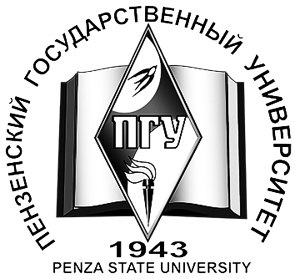 Федеральное государственное бюджетное образовательноеучреждение высшего образования«Пензенский государственный университет»(ФГБОУ ВО «ПГУ»)ПОстановлениеУченого совета университета01.03.2018№ 6